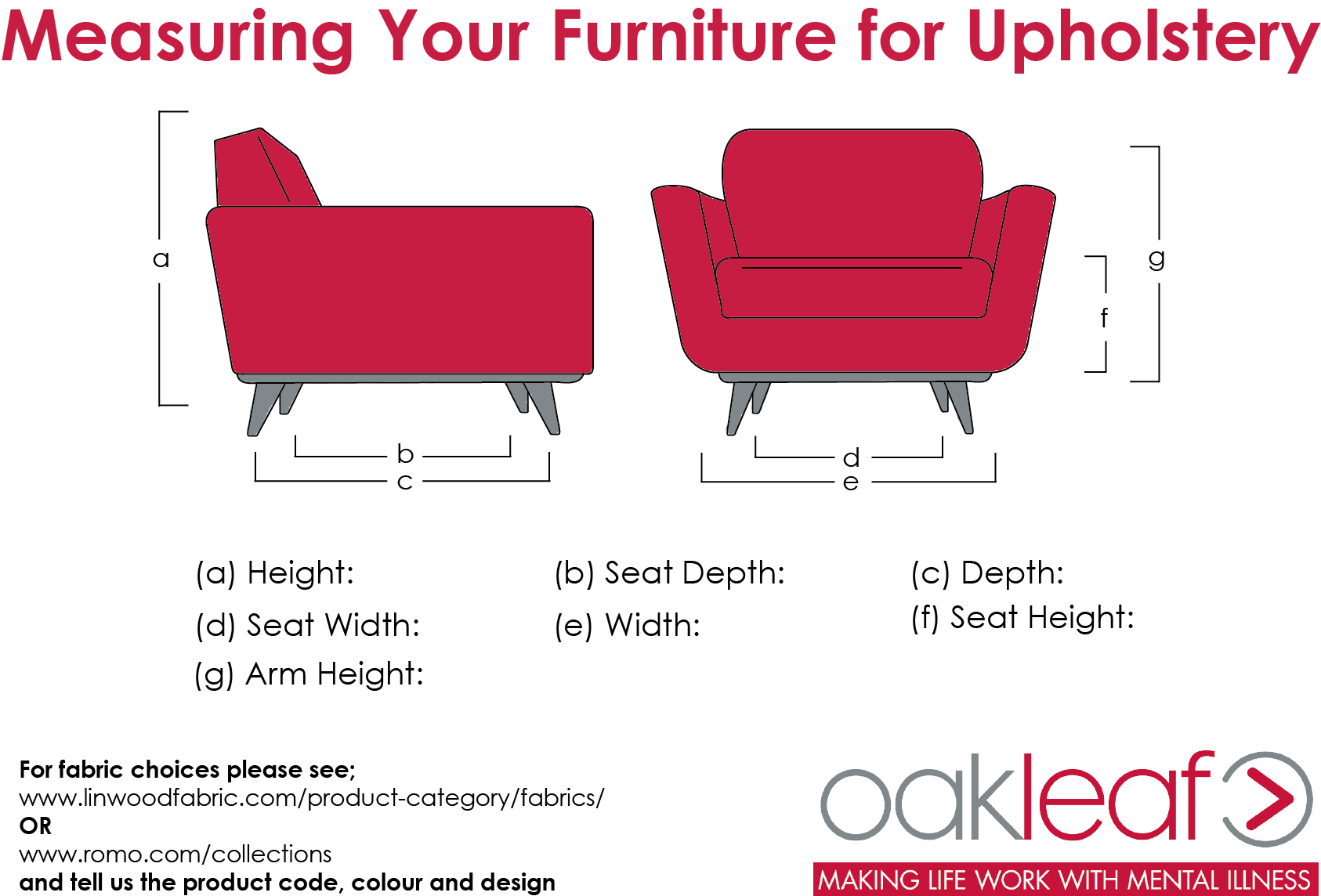 (a) Height: ? cm (? in)					(e) Width: ? cm (? in) (b) Seat depth: ? cm (? in)				(f) Seat Height: ? cm (? in)(c) Depth: ? cm (? in)						(g) Arm Height: ? cm (? in)(d) Seat Width: ? cm (? in) 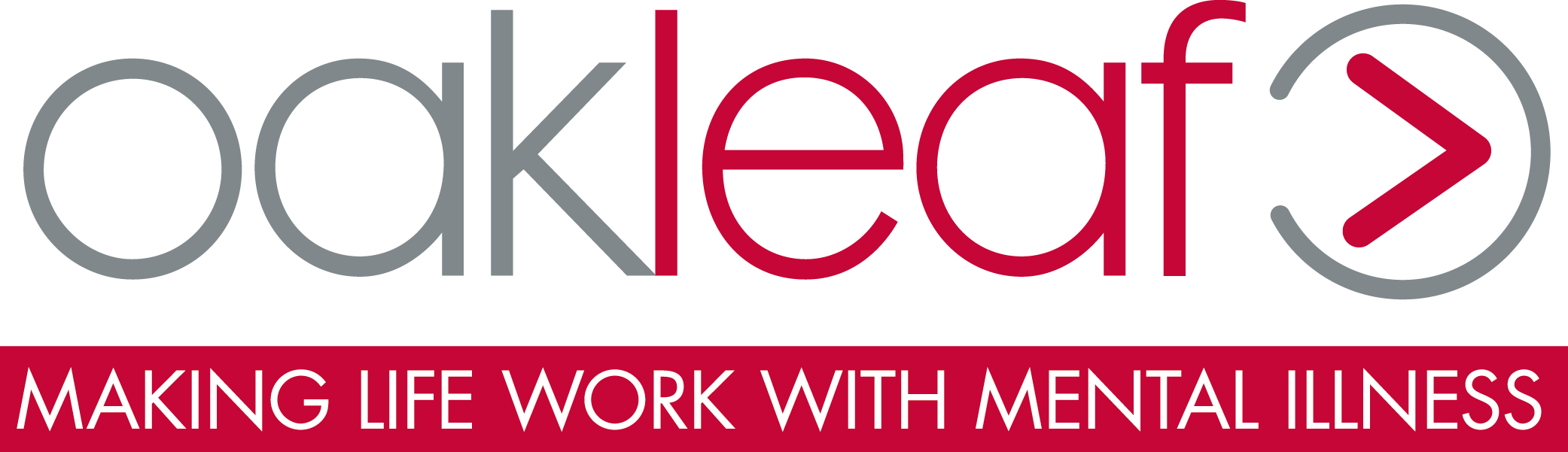 For fabric choices please see;http://www.linwoodfabric.com/product-category/fabrics/ORwww.romo.com/collectionsand tell us the product code, colour and design